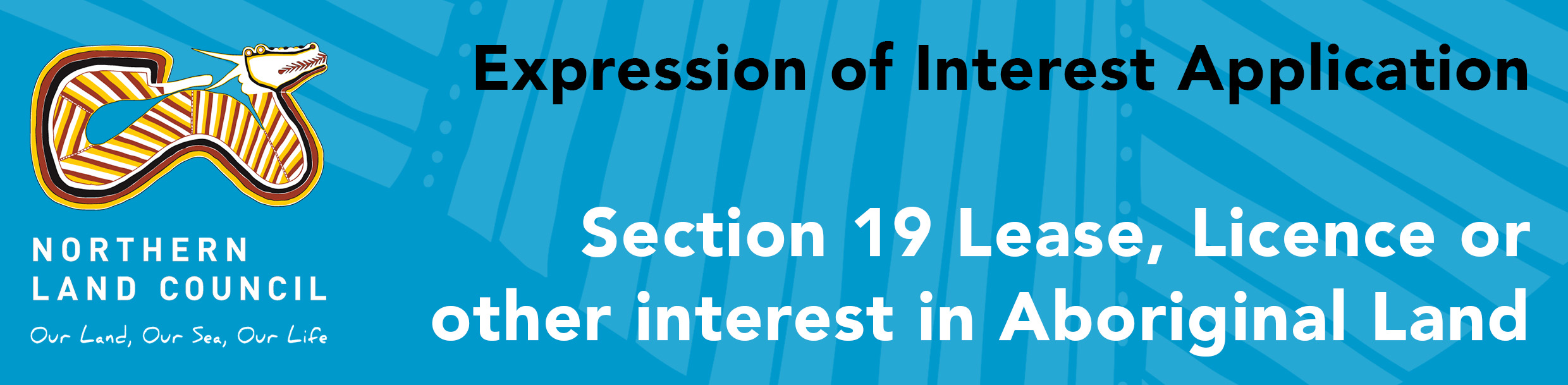 1. What are you applying for?1. What are you applying for?1. What are you applying for?1. What are you applying for?1. What are you applying for?1. What are you applying for?1. What are you applying for?1. What are you applying for?1. What are you applying for?1. What are you applying for?1. What are you applying for?1. What are you applying for?1. What are you applying for?1. What are you applying for?1. What are you applying for?1. What are you applying for?1. What are you applying for?1. What are you applying for?1. What are you applying for?1. What are you applying for?1. What are you applying for? Licence Licence Licence Licence Other interest (specify)   Other interest (specify)   Other interest (specify)   Other interest (specify)   Other interest (specify)   Other interest (specify)   Other interest (specify)   Other interest (specify)   Other interest (specify)   Other interest (specify)   Other interest (specify)   Other interest (specify)   Other interest (specify)   Other interest (specify)   Other interest (specify)   Other interest (specify)  2. NLC zones
Please indicate which NLC zones your proposals’ activity will be undertaken. (Your proposal may require you to indicate more than one zone). For the most up-to-date versions of the map please refer to the NLC website: www.nlc.org.au/fishing-aboriginal-waters/access-maps  2. NLC zones
Please indicate which NLC zones your proposals’ activity will be undertaken. (Your proposal may require you to indicate more than one zone). For the most up-to-date versions of the map please refer to the NLC website: www.nlc.org.au/fishing-aboriginal-waters/access-maps  2. NLC zones
Please indicate which NLC zones your proposals’ activity will be undertaken. (Your proposal may require you to indicate more than one zone). For the most up-to-date versions of the map please refer to the NLC website: www.nlc.org.au/fishing-aboriginal-waters/access-maps  2. NLC zones
Please indicate which NLC zones your proposals’ activity will be undertaken. (Your proposal may require you to indicate more than one zone). For the most up-to-date versions of the map please refer to the NLC website: www.nlc.org.au/fishing-aboriginal-waters/access-maps  2. NLC zones
Please indicate which NLC zones your proposals’ activity will be undertaken. (Your proposal may require you to indicate more than one zone). For the most up-to-date versions of the map please refer to the NLC website: www.nlc.org.au/fishing-aboriginal-waters/access-maps  2. NLC zones
Please indicate which NLC zones your proposals’ activity will be undertaken. (Your proposal may require you to indicate more than one zone). For the most up-to-date versions of the map please refer to the NLC website: www.nlc.org.au/fishing-aboriginal-waters/access-maps  2. NLC zones
Please indicate which NLC zones your proposals’ activity will be undertaken. (Your proposal may require you to indicate more than one zone). For the most up-to-date versions of the map please refer to the NLC website: www.nlc.org.au/fishing-aboriginal-waters/access-maps  2. NLC zones
Please indicate which NLC zones your proposals’ activity will be undertaken. (Your proposal may require you to indicate more than one zone). For the most up-to-date versions of the map please refer to the NLC website: www.nlc.org.au/fishing-aboriginal-waters/access-maps  2. NLC zones
Please indicate which NLC zones your proposals’ activity will be undertaken. (Your proposal may require you to indicate more than one zone). For the most up-to-date versions of the map please refer to the NLC website: www.nlc.org.au/fishing-aboriginal-waters/access-maps  2. NLC zones
Please indicate which NLC zones your proposals’ activity will be undertaken. (Your proposal may require you to indicate more than one zone). For the most up-to-date versions of the map please refer to the NLC website: www.nlc.org.au/fishing-aboriginal-waters/access-maps  2. NLC zones
Please indicate which NLC zones your proposals’ activity will be undertaken. (Your proposal may require you to indicate more than one zone). For the most up-to-date versions of the map please refer to the NLC website: www.nlc.org.au/fishing-aboriginal-waters/access-maps  2. NLC zones
Please indicate which NLC zones your proposals’ activity will be undertaken. (Your proposal may require you to indicate more than one zone). For the most up-to-date versions of the map please refer to the NLC website: www.nlc.org.au/fishing-aboriginal-waters/access-maps  2. NLC zones
Please indicate which NLC zones your proposals’ activity will be undertaken. (Your proposal may require you to indicate more than one zone). For the most up-to-date versions of the map please refer to the NLC website: www.nlc.org.au/fishing-aboriginal-waters/access-maps  2. NLC zones
Please indicate which NLC zones your proposals’ activity will be undertaken. (Your proposal may require you to indicate more than one zone). For the most up-to-date versions of the map please refer to the NLC website: www.nlc.org.au/fishing-aboriginal-waters/access-maps  2. NLC zones
Please indicate which NLC zones your proposals’ activity will be undertaken. (Your proposal may require you to indicate more than one zone). For the most up-to-date versions of the map please refer to the NLC website: www.nlc.org.au/fishing-aboriginal-waters/access-maps  2. NLC zones
Please indicate which NLC zones your proposals’ activity will be undertaken. (Your proposal may require you to indicate more than one zone). For the most up-to-date versions of the map please refer to the NLC website: www.nlc.org.au/fishing-aboriginal-waters/access-maps  2. NLC zones
Please indicate which NLC zones your proposals’ activity will be undertaken. (Your proposal may require you to indicate more than one zone). For the most up-to-date versions of the map please refer to the NLC website: www.nlc.org.au/fishing-aboriginal-waters/access-maps  2. NLC zones
Please indicate which NLC zones your proposals’ activity will be undertaken. (Your proposal may require you to indicate more than one zone). For the most up-to-date versions of the map please refer to the NLC website: www.nlc.org.au/fishing-aboriginal-waters/access-maps  2. NLC zones
Please indicate which NLC zones your proposals’ activity will be undertaken. (Your proposal may require you to indicate more than one zone). For the most up-to-date versions of the map please refer to the NLC website: www.nlc.org.au/fishing-aboriginal-waters/access-maps  2. NLC zones
Please indicate which NLC zones your proposals’ activity will be undertaken. (Your proposal may require you to indicate more than one zone). For the most up-to-date versions of the map please refer to the NLC website: www.nlc.org.au/fishing-aboriginal-waters/access-maps  2. NLC zones
Please indicate which NLC zones your proposals’ activity will be undertaken. (Your proposal may require you to indicate more than one zone). For the most up-to-date versions of the map please refer to the NLC website: www.nlc.org.au/fishing-aboriginal-waters/access-maps  3. Proponent details 
(If there are more than two proponents, please attach additional proponents in the same format). You must provide NLC with the name of the person(s) and /or business entity that will be entering into the agreement as set out below. This person and /or business entity will be presented to traditional owners during the consultation process as the party who will be entering into the proposed agreement. Once consent has been provided by the traditional owners, the party named as the “lessee” or “licensee” in the agreement cannot be changed.  3. Proponent details 
(If there are more than two proponents, please attach additional proponents in the same format). You must provide NLC with the name of the person(s) and /or business entity that will be entering into the agreement as set out below. This person and /or business entity will be presented to traditional owners during the consultation process as the party who will be entering into the proposed agreement. Once consent has been provided by the traditional owners, the party named as the “lessee” or “licensee” in the agreement cannot be changed.  3. Proponent details 
(If there are more than two proponents, please attach additional proponents in the same format). You must provide NLC with the name of the person(s) and /or business entity that will be entering into the agreement as set out below. This person and /or business entity will be presented to traditional owners during the consultation process as the party who will be entering into the proposed agreement. Once consent has been provided by the traditional owners, the party named as the “lessee” or “licensee” in the agreement cannot be changed.  3. Proponent details 
(If there are more than two proponents, please attach additional proponents in the same format). You must provide NLC with the name of the person(s) and /or business entity that will be entering into the agreement as set out below. This person and /or business entity will be presented to traditional owners during the consultation process as the party who will be entering into the proposed agreement. Once consent has been provided by the traditional owners, the party named as the “lessee” or “licensee” in the agreement cannot be changed.  3. Proponent details 
(If there are more than two proponents, please attach additional proponents in the same format). You must provide NLC with the name of the person(s) and /or business entity that will be entering into the agreement as set out below. This person and /or business entity will be presented to traditional owners during the consultation process as the party who will be entering into the proposed agreement. Once consent has been provided by the traditional owners, the party named as the “lessee” or “licensee” in the agreement cannot be changed.  3. Proponent details 
(If there are more than two proponents, please attach additional proponents in the same format). You must provide NLC with the name of the person(s) and /or business entity that will be entering into the agreement as set out below. This person and /or business entity will be presented to traditional owners during the consultation process as the party who will be entering into the proposed agreement. Once consent has been provided by the traditional owners, the party named as the “lessee” or “licensee” in the agreement cannot be changed.  3. Proponent details 
(If there are more than two proponents, please attach additional proponents in the same format). You must provide NLC with the name of the person(s) and /or business entity that will be entering into the agreement as set out below. This person and /or business entity will be presented to traditional owners during the consultation process as the party who will be entering into the proposed agreement. Once consent has been provided by the traditional owners, the party named as the “lessee” or “licensee” in the agreement cannot be changed.  3. Proponent details 
(If there are more than two proponents, please attach additional proponents in the same format). You must provide NLC with the name of the person(s) and /or business entity that will be entering into the agreement as set out below. This person and /or business entity will be presented to traditional owners during the consultation process as the party who will be entering into the proposed agreement. Once consent has been provided by the traditional owners, the party named as the “lessee” or “licensee” in the agreement cannot be changed.  3. Proponent details 
(If there are more than two proponents, please attach additional proponents in the same format). You must provide NLC with the name of the person(s) and /or business entity that will be entering into the agreement as set out below. This person and /or business entity will be presented to traditional owners during the consultation process as the party who will be entering into the proposed agreement. Once consent has been provided by the traditional owners, the party named as the “lessee” or “licensee” in the agreement cannot be changed.  3. Proponent details 
(If there are more than two proponents, please attach additional proponents in the same format). You must provide NLC with the name of the person(s) and /or business entity that will be entering into the agreement as set out below. This person and /or business entity will be presented to traditional owners during the consultation process as the party who will be entering into the proposed agreement. Once consent has been provided by the traditional owners, the party named as the “lessee” or “licensee” in the agreement cannot be changed.  3. Proponent details 
(If there are more than two proponents, please attach additional proponents in the same format). You must provide NLC with the name of the person(s) and /or business entity that will be entering into the agreement as set out below. This person and /or business entity will be presented to traditional owners during the consultation process as the party who will be entering into the proposed agreement. Once consent has been provided by the traditional owners, the party named as the “lessee” or “licensee” in the agreement cannot be changed.  3. Proponent details 
(If there are more than two proponents, please attach additional proponents in the same format). You must provide NLC with the name of the person(s) and /or business entity that will be entering into the agreement as set out below. This person and /or business entity will be presented to traditional owners during the consultation process as the party who will be entering into the proposed agreement. Once consent has been provided by the traditional owners, the party named as the “lessee” or “licensee” in the agreement cannot be changed.  3. Proponent details 
(If there are more than two proponents, please attach additional proponents in the same format). You must provide NLC with the name of the person(s) and /or business entity that will be entering into the agreement as set out below. This person and /or business entity will be presented to traditional owners during the consultation process as the party who will be entering into the proposed agreement. Once consent has been provided by the traditional owners, the party named as the “lessee” or “licensee” in the agreement cannot be changed.  3. Proponent details 
(If there are more than two proponents, please attach additional proponents in the same format). You must provide NLC with the name of the person(s) and /or business entity that will be entering into the agreement as set out below. This person and /or business entity will be presented to traditional owners during the consultation process as the party who will be entering into the proposed agreement. Once consent has been provided by the traditional owners, the party named as the “lessee” or “licensee” in the agreement cannot be changed.  3. Proponent details 
(If there are more than two proponents, please attach additional proponents in the same format). You must provide NLC with the name of the person(s) and /or business entity that will be entering into the agreement as set out below. This person and /or business entity will be presented to traditional owners during the consultation process as the party who will be entering into the proposed agreement. Once consent has been provided by the traditional owners, the party named as the “lessee” or “licensee” in the agreement cannot be changed.  3. Proponent details 
(If there are more than two proponents, please attach additional proponents in the same format). You must provide NLC with the name of the person(s) and /or business entity that will be entering into the agreement as set out below. This person and /or business entity will be presented to traditional owners during the consultation process as the party who will be entering into the proposed agreement. Once consent has been provided by the traditional owners, the party named as the “lessee” or “licensee” in the agreement cannot be changed.  3. Proponent details 
(If there are more than two proponents, please attach additional proponents in the same format). You must provide NLC with the name of the person(s) and /or business entity that will be entering into the agreement as set out below. This person and /or business entity will be presented to traditional owners during the consultation process as the party who will be entering into the proposed agreement. Once consent has been provided by the traditional owners, the party named as the “lessee” or “licensee” in the agreement cannot be changed.  3. Proponent details 
(If there are more than two proponents, please attach additional proponents in the same format). You must provide NLC with the name of the person(s) and /or business entity that will be entering into the agreement as set out below. This person and /or business entity will be presented to traditional owners during the consultation process as the party who will be entering into the proposed agreement. Once consent has been provided by the traditional owners, the party named as the “lessee” or “licensee” in the agreement cannot be changed.  3. Proponent details 
(If there are more than two proponents, please attach additional proponents in the same format). You must provide NLC with the name of the person(s) and /or business entity that will be entering into the agreement as set out below. This person and /or business entity will be presented to traditional owners during the consultation process as the party who will be entering into the proposed agreement. Once consent has been provided by the traditional owners, the party named as the “lessee” or “licensee” in the agreement cannot be changed.  3. Proponent details 
(If there are more than two proponents, please attach additional proponents in the same format). You must provide NLC with the name of the person(s) and /or business entity that will be entering into the agreement as set out below. This person and /or business entity will be presented to traditional owners during the consultation process as the party who will be entering into the proposed agreement. Once consent has been provided by the traditional owners, the party named as the “lessee” or “licensee” in the agreement cannot be changed.  3. Proponent details 
(If there are more than two proponents, please attach additional proponents in the same format). You must provide NLC with the name of the person(s) and /or business entity that will be entering into the agreement as set out below. This person and /or business entity will be presented to traditional owners during the consultation process as the party who will be entering into the proposed agreement. Once consent has been provided by the traditional owners, the party named as the “lessee” or “licensee” in the agreement cannot be changed.  Principal ProponentPrincipal ProponentPrincipal ProponentPrincipal ProponentPrincipal ProponentPrincipal ProponentName:Name:Name:Name:Principal ProponentPrincipal ProponentPrincipal ProponentPrincipal ProponentPrincipal ProponentPrincipal ProponentBusiness Name:Business Name:Business Name:Business Name:Principal ProponentPrincipal ProponentPrincipal ProponentPrincipal ProponentPrincipal ProponentPrincipal ProponentName of party which will enter into the proposed agreement:Name of party which will enter into the proposed agreement:Name of party which will enter into the proposed agreement:Name of party which will enter into the proposed agreement:Principal ProponentPrincipal ProponentPrincipal ProponentPrincipal ProponentPrincipal ProponentPrincipal ProponentABN/ACN:ABN/ACN:ABN/ACN:ABN/ACN:Principal ProponentPrincipal ProponentPrincipal ProponentPrincipal ProponentPrincipal ProponentPrincipal ProponentPostal address:Postal address:Postal address:Postal address:Principal ProponentPrincipal ProponentPrincipal ProponentPrincipal ProponentPrincipal ProponentPrincipal ProponentPostal address:Postal address:Postal address:Postal address:Principal ProponentPrincipal ProponentPrincipal ProponentPrincipal ProponentPrincipal ProponentPrincipal ProponentPO BOX: (if any)PO BOX: (if any)PO BOX: (if any)PO BOX: (if any)Principal ProponentPrincipal ProponentPrincipal ProponentPrincipal ProponentPrincipal ProponentPrincipal ProponentPO BOX: (if any)PO BOX: (if any)PO BOX: (if any)PO BOX: (if any)Principal ProponentPrincipal ProponentPrincipal ProponentPrincipal ProponentPrincipal ProponentPrincipal ProponentTelephone:Telephone:Telephone:Telephone:(     )      (     )      (     )      (     )      (     )      (     )      (     )      (     )      (     )      (     )      (     )      Principal ProponentPrincipal ProponentPrincipal ProponentPrincipal ProponentPrincipal ProponentPrincipal ProponentFax:Fax:Fax:Fax:(     )       (     )       (     )       (     )       (     )       (     )       (     )       (     )       (     )       (     )       (     )       Principal ProponentPrincipal ProponentPrincipal ProponentPrincipal ProponentPrincipal ProponentPrincipal ProponentEmail:Email:Email:Email:Principal ProponentPrincipal ProponentPrincipal ProponentPrincipal ProponentPrincipal ProponentPrincipal ProponentWebsite:Website:Website:Website:Additional ProponentAdditional ProponentAdditional ProponentAdditional ProponentAdditional ProponentAdditional ProponentName:Name:Name:Name:Additional ProponentAdditional ProponentAdditional ProponentAdditional ProponentAdditional ProponentAdditional ProponentBusiness Name:Business Name:Business Name:Business Name:ABN/ACN:ABN/ACN:ABN/ACN:ABN/ACN:Postal address:Postal address:Postal address:Postal address:Postal address:Postal address:Postal address:Postal address:PO BOX: (if any)PO BOX: (if any)PO BOX: (if any)PO BOX: (if any)PO BOX: (if any)PO BOX: (if any)PO BOX: (if any)PO BOX: (if any)Telephone:Telephone:Telephone:Telephone:(     )      (     )      (     )      (     )      (     )      (     )      (     )      (     )      (     )      (     )      (     )      Fax:Fax:Fax:Fax:(     )      (     )      (     )      (     )      (     )      (     )      (     )      (     )      (     )      (     )      (     )      Email:Email:Email:Email:Website :Website :Website :Website :4.Type of Business Entity4.Type of Business Entity4.Type of Business Entity4.Type of Business Entity4.Type of Business Entity4.Type of Business Entity4.Type of Business Entity4.Type of Business Entity4.Type of Business Entity4.Type of Business Entity4.Type of Business Entity4.Type of Business Entity4.Type of Business Entity4.Type of Business Entity4.Type of Business Entity4.Type of Business Entity4.Type of Business Entity4.Type of Business Entity4.Type of Business Entity4.Type of Business Entity4.Type of Business Entity Company          Company          Company          Company          Company          Aboriginal Corporation           Aboriginal Corporation           Aboriginal Corporation           Aboriginal Corporation           Aboriginal Corporation           Aboriginal Corporation          Sole Trader   Sole Trader   Sole Trader   Sole Trader      Others (Specify)    Others (Specify)    Others (Specify)    Others (Specify)    Others (Specify)    Others (Specify) 5. Public Risk Insurance. A minimum cover of $20,000,000 is required. Additional insurance may be required depending on the proposed activity.5. Public Risk Insurance. A minimum cover of $20,000,000 is required. Additional insurance may be required depending on the proposed activity.5. Public Risk Insurance. A minimum cover of $20,000,000 is required. Additional insurance may be required depending on the proposed activity.5. Public Risk Insurance. A minimum cover of $20,000,000 is required. Additional insurance may be required depending on the proposed activity.5. Public Risk Insurance. A minimum cover of $20,000,000 is required. Additional insurance may be required depending on the proposed activity.5. Public Risk Insurance. A minimum cover of $20,000,000 is required. Additional insurance may be required depending on the proposed activity.5. Public Risk Insurance. A minimum cover of $20,000,000 is required. Additional insurance may be required depending on the proposed activity.5. Public Risk Insurance. A minimum cover of $20,000,000 is required. Additional insurance may be required depending on the proposed activity.5. Public Risk Insurance. A minimum cover of $20,000,000 is required. Additional insurance may be required depending on the proposed activity.5. Public Risk Insurance. A minimum cover of $20,000,000 is required. Additional insurance may be required depending on the proposed activity.5. Public Risk Insurance. A minimum cover of $20,000,000 is required. Additional insurance may be required depending on the proposed activity.5. Public Risk Insurance. A minimum cover of $20,000,000 is required. Additional insurance may be required depending on the proposed activity.5. Public Risk Insurance. A minimum cover of $20,000,000 is required. Additional insurance may be required depending on the proposed activity.5. Public Risk Insurance. A minimum cover of $20,000,000 is required. Additional insurance may be required depending on the proposed activity.5. Public Risk Insurance. A minimum cover of $20,000,000 is required. Additional insurance may be required depending on the proposed activity.5. Public Risk Insurance. A minimum cover of $20,000,000 is required. Additional insurance may be required depending on the proposed activity.5. Public Risk Insurance. A minimum cover of $20,000,000 is required. Additional insurance may be required depending on the proposed activity.5. Public Risk Insurance. A minimum cover of $20,000,000 is required. Additional insurance may be required depending on the proposed activity.5. Public Risk Insurance. A minimum cover of $20,000,000 is required. Additional insurance may be required depending on the proposed activity.5. Public Risk Insurance. A minimum cover of $20,000,000 is required. Additional insurance may be required depending on the proposed activity.5. Public Risk Insurance. A minimum cover of $20,000,000 is required. Additional insurance may be required depending on the proposed activity. Yes        Yes       No          No          Amount cover held: $      Amount cover held: $      Amount cover held: $      Amount cover held: $      Amount cover held: $      Amount cover held: $      Amount cover held: $      Amount cover held: $      Amount cover held: $      Amount cover held: $      Amount cover held: $      Amount cover held: $      Amount cover held: $      Amount cover held: $      Amount cover held: $      Amount cover held: $      Amount cover held: $      6. Proposal Details Provide a description of the proposed activity. Please attach any relevant materials or documentation that will assist in understanding the detail of your plans and/or proposed works.6. Proposal Details Provide a description of the proposed activity. Please attach any relevant materials or documentation that will assist in understanding the detail of your plans and/or proposed works.6. Proposal Details Provide a description of the proposed activity. Please attach any relevant materials or documentation that will assist in understanding the detail of your plans and/or proposed works.6. Proposal Details Provide a description of the proposed activity. Please attach any relevant materials or documentation that will assist in understanding the detail of your plans and/or proposed works.6. Proposal Details Provide a description of the proposed activity. Please attach any relevant materials or documentation that will assist in understanding the detail of your plans and/or proposed works.6. Proposal Details Provide a description of the proposed activity. Please attach any relevant materials or documentation that will assist in understanding the detail of your plans and/or proposed works.6. Proposal Details Provide a description of the proposed activity. Please attach any relevant materials or documentation that will assist in understanding the detail of your plans and/or proposed works.6. Proposal Details Provide a description of the proposed activity. Please attach any relevant materials or documentation that will assist in understanding the detail of your plans and/or proposed works.6. Proposal Details Provide a description of the proposed activity. Please attach any relevant materials or documentation that will assist in understanding the detail of your plans and/or proposed works.6. Proposal Details Provide a description of the proposed activity. Please attach any relevant materials or documentation that will assist in understanding the detail of your plans and/or proposed works.6. Proposal Details Provide a description of the proposed activity. Please attach any relevant materials or documentation that will assist in understanding the detail of your plans and/or proposed works.6. Proposal Details Provide a description of the proposed activity. Please attach any relevant materials or documentation that will assist in understanding the detail of your plans and/or proposed works.6. Proposal Details Provide a description of the proposed activity. Please attach any relevant materials or documentation that will assist in understanding the detail of your plans and/or proposed works.6. Proposal Details Provide a description of the proposed activity. Please attach any relevant materials or documentation that will assist in understanding the detail of your plans and/or proposed works.6. Proposal Details Provide a description of the proposed activity. Please attach any relevant materials or documentation that will assist in understanding the detail of your plans and/or proposed works.6. Proposal Details Provide a description of the proposed activity. Please attach any relevant materials or documentation that will assist in understanding the detail of your plans and/or proposed works.6. Proposal Details Provide a description of the proposed activity. Please attach any relevant materials or documentation that will assist in understanding the detail of your plans and/or proposed works.6. Proposal Details Provide a description of the proposed activity. Please attach any relevant materials or documentation that will assist in understanding the detail of your plans and/or proposed works.6. Proposal Details Provide a description of the proposed activity. Please attach any relevant materials or documentation that will assist in understanding the detail of your plans and/or proposed works.6. Proposal Details Provide a description of the proposed activity. Please attach any relevant materials or documentation that will assist in understanding the detail of your plans and/or proposed works.6. Proposal Details Provide a description of the proposed activity. Please attach any relevant materials or documentation that will assist in understanding the detail of your plans and/or proposed works.7. Is the Proponent a member of a traditional owning group? (Is the proponent a member of the traditional Aboriginal land owner group for the area of land in question?7. Is the Proponent a member of a traditional owning group? (Is the proponent a member of the traditional Aboriginal land owner group for the area of land in question?7. Is the Proponent a member of a traditional owning group? (Is the proponent a member of the traditional Aboriginal land owner group for the area of land in question?7. Is the Proponent a member of a traditional owning group? (Is the proponent a member of the traditional Aboriginal land owner group for the area of land in question?7. Is the Proponent a member of a traditional owning group? (Is the proponent a member of the traditional Aboriginal land owner group for the area of land in question?7. Is the Proponent a member of a traditional owning group? (Is the proponent a member of the traditional Aboriginal land owner group for the area of land in question?7. Is the Proponent a member of a traditional owning group? (Is the proponent a member of the traditional Aboriginal land owner group for the area of land in question?7. Is the Proponent a member of a traditional owning group? (Is the proponent a member of the traditional Aboriginal land owner group for the area of land in question?7. Is the Proponent a member of a traditional owning group? (Is the proponent a member of the traditional Aboriginal land owner group for the area of land in question?7. Is the Proponent a member of a traditional owning group? (Is the proponent a member of the traditional Aboriginal land owner group for the area of land in question?7. Is the Proponent a member of a traditional owning group? (Is the proponent a member of the traditional Aboriginal land owner group for the area of land in question?7. Is the Proponent a member of a traditional owning group? (Is the proponent a member of the traditional Aboriginal land owner group for the area of land in question?7. Is the Proponent a member of a traditional owning group? (Is the proponent a member of the traditional Aboriginal land owner group for the area of land in question?7. Is the Proponent a member of a traditional owning group? (Is the proponent a member of the traditional Aboriginal land owner group for the area of land in question?7. Is the Proponent a member of a traditional owning group? (Is the proponent a member of the traditional Aboriginal land owner group for the area of land in question?7. Is the Proponent a member of a traditional owning group? (Is the proponent a member of the traditional Aboriginal land owner group for the area of land in question?7. Is the Proponent a member of a traditional owning group? (Is the proponent a member of the traditional Aboriginal land owner group for the area of land in question?7. Is the Proponent a member of a traditional owning group? (Is the proponent a member of the traditional Aboriginal land owner group for the area of land in question?7. Is the Proponent a member of a traditional owning group? (Is the proponent a member of the traditional Aboriginal land owner group for the area of land in question?7. Is the Proponent a member of a traditional owning group? (Is the proponent a member of the traditional Aboriginal land owner group for the area of land in question?7. Is the Proponent a member of a traditional owning group? (Is the proponent a member of the traditional Aboriginal land owner group for the area of land in question? Yes        Yes       No          No          (Please give details) (Please give details) (Please give details) (Please give details) (Please give details) (Please give details) (Please give details) (Please give details) (Please give details) (Please give details) (Please give details) (Please give details) (Please give details) (Please give details) (Please give details) (Please give details) (Please give details) 8. Does the Proponent(s) have any cultural or business affiliations with the identified Traditional Owner group?8. Does the Proponent(s) have any cultural or business affiliations with the identified Traditional Owner group?8. Does the Proponent(s) have any cultural or business affiliations with the identified Traditional Owner group?8. Does the Proponent(s) have any cultural or business affiliations with the identified Traditional Owner group?8. Does the Proponent(s) have any cultural or business affiliations with the identified Traditional Owner group?8. Does the Proponent(s) have any cultural or business affiliations with the identified Traditional Owner group?8. Does the Proponent(s) have any cultural or business affiliations with the identified Traditional Owner group?8. Does the Proponent(s) have any cultural or business affiliations with the identified Traditional Owner group?8. Does the Proponent(s) have any cultural or business affiliations with the identified Traditional Owner group?8. Does the Proponent(s) have any cultural or business affiliations with the identified Traditional Owner group?8. Does the Proponent(s) have any cultural or business affiliations with the identified Traditional Owner group?8. Does the Proponent(s) have any cultural or business affiliations with the identified Traditional Owner group?8. Does the Proponent(s) have any cultural or business affiliations with the identified Traditional Owner group?8. Does the Proponent(s) have any cultural or business affiliations with the identified Traditional Owner group?8. Does the Proponent(s) have any cultural or business affiliations with the identified Traditional Owner group?8. Does the Proponent(s) have any cultural or business affiliations with the identified Traditional Owner group?8. Does the Proponent(s) have any cultural or business affiliations with the identified Traditional Owner group?8. Does the Proponent(s) have any cultural or business affiliations with the identified Traditional Owner group?8. Does the Proponent(s) have any cultural or business affiliations with the identified Traditional Owner group?8. Does the Proponent(s) have any cultural or business affiliations with the identified Traditional Owner group?8. Does the Proponent(s) have any cultural or business affiliations with the identified Traditional Owner group?Yes    No        (Please give details) Yes    No        (Please give details) Yes    No        (Please give details) Yes    No        (Please give details) Yes    No        (Please give details) Yes    No        (Please give details) Yes    No        (Please give details) Yes    No        (Please give details) Yes    No        (Please give details) Yes    No        (Please give details) Yes    No        (Please give details) Yes    No        (Please give details) Yes    No        (Please give details) Yes    No        (Please give details) Yes    No        (Please give details) Yes    No        (Please give details) Yes    No        (Please give details) Yes    No        (Please give details) Yes    No        (Please give details) Yes    No        (Please give details) Yes    No        (Please give details) 9. What is the principal reason for undertaking the proposed activity?9. What is the principal reason for undertaking the proposed activity?9. What is the principal reason for undertaking the proposed activity?9. What is the principal reason for undertaking the proposed activity?9. What is the principal reason for undertaking the proposed activity?9. What is the principal reason for undertaking the proposed activity?9. What is the principal reason for undertaking the proposed activity?9. What is the principal reason for undertaking the proposed activity?9. What is the principal reason for undertaking the proposed activity?9. What is the principal reason for undertaking the proposed activity?9. What is the principal reason for undertaking the proposed activity?9. What is the principal reason for undertaking the proposed activity?9. What is the principal reason for undertaking the proposed activity?9. What is the principal reason for undertaking the proposed activity?9. What is the principal reason for undertaking the proposed activity?9. What is the principal reason for undertaking the proposed activity?9. What is the principal reason for undertaking the proposed activity?9. What is the principal reason for undertaking the proposed activity?9. What is the principal reason for undertaking the proposed activity?9. What is the principal reason for undertaking the proposed activity?9. What is the principal reason for undertaking the proposed activity? Commercial Fishing                                        Commercial Fishing                                        Commercial Fishing                                        Commercial Fishing                                        Commercial Fishing                                        Commercial Fishing                                        Commercial Fishing                                        Commercial Fishing                                        Commercial Fishing                                        Commercial Fishing                                        Commercial Fishing                                        Commercial Fishing                                        Fishing Tours                               Fishing Tours                               Fishing Tours                               Fishing Tours                               Fishing Tours                               Fishing Tours                               Fishing Tours                               Fishing Tours                               Fishing Tours                               Others (specify)   Others (specify)   Others (specify)   Others (specify)   Others (specify)   Others (specify)   Others (specify)   Others (specify)   Others (specify)   Others (specify)   Others (specify)   Others (specify)  10. Details of commercial business plan (if applicable). Provide a brief description of your business plan or attach a copy. 10. Details of commercial business plan (if applicable). Provide a brief description of your business plan or attach a copy. 10. Details of commercial business plan (if applicable). Provide a brief description of your business plan or attach a copy. 10. Details of commercial business plan (if applicable). Provide a brief description of your business plan or attach a copy. 10. Details of commercial business plan (if applicable). Provide a brief description of your business plan or attach a copy. 10. Details of commercial business plan (if applicable). Provide a brief description of your business plan or attach a copy. 10. Details of commercial business plan (if applicable). Provide a brief description of your business plan or attach a copy. 10. Details of commercial business plan (if applicable). Provide a brief description of your business plan or attach a copy. 10. Details of commercial business plan (if applicable). Provide a brief description of your business plan or attach a copy. 10. Details of commercial business plan (if applicable). Provide a brief description of your business plan or attach a copy. 10. Details of commercial business plan (if applicable). Provide a brief description of your business plan or attach a copy. 10. Details of commercial business plan (if applicable). Provide a brief description of your business plan or attach a copy. 10. Details of commercial business plan (if applicable). Provide a brief description of your business plan or attach a copy. 10. Details of commercial business plan (if applicable). Provide a brief description of your business plan or attach a copy. 10. Details of commercial business plan (if applicable). Provide a brief description of your business plan or attach a copy. 10. Details of commercial business plan (if applicable). Provide a brief description of your business plan or attach a copy. 10. Details of commercial business plan (if applicable). Provide a brief description of your business plan or attach a copy. 10. Details of commercial business plan (if applicable). Provide a brief description of your business plan or attach a copy. 10. Details of commercial business plan (if applicable). Provide a brief description of your business plan or attach a copy. 10. Details of commercial business plan (if applicable). Provide a brief description of your business plan or attach a copy. 10. Details of commercial business plan (if applicable). Provide a brief description of your business plan or attach a copy. 11. Term11. Term11. Term11. Term11. Term11. Term11. Term11. Term11. Term11. Term11. Term11. Term11. Term11. Term11. Term11. Term11. Term11. Term11. Term11. Term11. TermRequested Term:Requested Term:Requested Term:Requested Term:Requested Term:Requested Term:Requested Term:Start Date:      Start Date:      Start Date:      Start Date:      Start Date:      Start Date:      Start Date:      End Date:      End Date:      End Date:      End Date:      End Date:      End Date:      End Date:      Term in years and months:Term in years and months:Term in years and months:Term in years and months:Term in years and months:Term in years and months:Term in years and months:Years:      Years:      Years:      Years:      Years:      Years:      Years:      Months:      Months:      Months:      Months:      Months:      Months:      Months:      Note: Maximum term NLC are proposing at this stage is a 5-year agreement with 5-year reviewNote: Maximum term NLC are proposing at this stage is a 5-year agreement with 5-year reviewNote: Maximum term NLC are proposing at this stage is a 5-year agreement with 5-year reviewNote: Maximum term NLC are proposing at this stage is a 5-year agreement with 5-year reviewNote: Maximum term NLC are proposing at this stage is a 5-year agreement with 5-year reviewNote: Maximum term NLC are proposing at this stage is a 5-year agreement with 5-year reviewNote: Maximum term NLC are proposing at this stage is a 5-year agreement with 5-year reviewNote: Maximum term NLC are proposing at this stage is a 5-year agreement with 5-year reviewNote: Maximum term NLC are proposing at this stage is a 5-year agreement with 5-year reviewNote: Maximum term NLC are proposing at this stage is a 5-year agreement with 5-year reviewNote: Maximum term NLC are proposing at this stage is a 5-year agreement with 5-year reviewNote: Maximum term NLC are proposing at this stage is a 5-year agreement with 5-year reviewNote: Maximum term NLC are proposing at this stage is a 5-year agreement with 5-year reviewNote: Maximum term NLC are proposing at this stage is a 5-year agreement with 5-year reviewNote: Maximum term NLC are proposing at this stage is a 5-year agreement with 5-year reviewNote: Maximum term NLC are proposing at this stage is a 5-year agreement with 5-year reviewNote: Maximum term NLC are proposing at this stage is a 5-year agreement with 5-year reviewNote: Maximum term NLC are proposing at this stage is a 5-year agreement with 5-year reviewNote: Maximum term NLC are proposing at this stage is a 5-year agreement with 5-year reviewNote: Maximum term NLC are proposing at this stage is a 5-year agreement with 5-year reviewNote: Maximum term NLC are proposing at this stage is a 5-year agreement with 5-year review12. Business experience. Please describe your business background, experience and skills. Attach any relevant documentation that provides evidence to support your proposal.12. Business experience. Please describe your business background, experience and skills. Attach any relevant documentation that provides evidence to support your proposal.12. Business experience. Please describe your business background, experience and skills. Attach any relevant documentation that provides evidence to support your proposal.12. Business experience. Please describe your business background, experience and skills. Attach any relevant documentation that provides evidence to support your proposal.12. Business experience. Please describe your business background, experience and skills. Attach any relevant documentation that provides evidence to support your proposal.12. Business experience. Please describe your business background, experience and skills. Attach any relevant documentation that provides evidence to support your proposal.12. Business experience. Please describe your business background, experience and skills. Attach any relevant documentation that provides evidence to support your proposal.12. Business experience. Please describe your business background, experience and skills. Attach any relevant documentation that provides evidence to support your proposal.12. Business experience. Please describe your business background, experience and skills. Attach any relevant documentation that provides evidence to support your proposal.12. Business experience. Please describe your business background, experience and skills. Attach any relevant documentation that provides evidence to support your proposal.12. Business experience. Please describe your business background, experience and skills. Attach any relevant documentation that provides evidence to support your proposal.12. Business experience. Please describe your business background, experience and skills. Attach any relevant documentation that provides evidence to support your proposal.12. Business experience. Please describe your business background, experience and skills. Attach any relevant documentation that provides evidence to support your proposal.12. Business experience. Please describe your business background, experience and skills. Attach any relevant documentation that provides evidence to support your proposal.12. Business experience. Please describe your business background, experience and skills. Attach any relevant documentation that provides evidence to support your proposal.12. Business experience. Please describe your business background, experience and skills. Attach any relevant documentation that provides evidence to support your proposal.12. Business experience. Please describe your business background, experience and skills. Attach any relevant documentation that provides evidence to support your proposal.12. Business experience. Please describe your business background, experience and skills. Attach any relevant documentation that provides evidence to support your proposal.12. Business experience. Please describe your business background, experience and skills. Attach any relevant documentation that provides evidence to support your proposal.12. Business experience. Please describe your business background, experience and skills. Attach any relevant documentation that provides evidence to support your proposal.12. Business experience. Please describe your business background, experience and skills. Attach any relevant documentation that provides evidence to support your proposal.13. Industry licences: To legally carry out the proposed activity, please state industry licences, permits and/or accreditations required for your proposal and supply copies of these documents.  13. Industry licences: To legally carry out the proposed activity, please state industry licences, permits and/or accreditations required for your proposal and supply copies of these documents.  13. Industry licences: To legally carry out the proposed activity, please state industry licences, permits and/or accreditations required for your proposal and supply copies of these documents.  13. Industry licences: To legally carry out the proposed activity, please state industry licences, permits and/or accreditations required for your proposal and supply copies of these documents.  13. Industry licences: To legally carry out the proposed activity, please state industry licences, permits and/or accreditations required for your proposal and supply copies of these documents.  13. Industry licences: To legally carry out the proposed activity, please state industry licences, permits and/or accreditations required for your proposal and supply copies of these documents.  13. Industry licences: To legally carry out the proposed activity, please state industry licences, permits and/or accreditations required for your proposal and supply copies of these documents.  13. Industry licences: To legally carry out the proposed activity, please state industry licences, permits and/or accreditations required for your proposal and supply copies of these documents.  13. Industry licences: To legally carry out the proposed activity, please state industry licences, permits and/or accreditations required for your proposal and supply copies of these documents.  13. Industry licences: To legally carry out the proposed activity, please state industry licences, permits and/or accreditations required for your proposal and supply copies of these documents.  13. Industry licences: To legally carry out the proposed activity, please state industry licences, permits and/or accreditations required for your proposal and supply copies of these documents.  13. Industry licences: To legally carry out the proposed activity, please state industry licences, permits and/or accreditations required for your proposal and supply copies of these documents.  13. Industry licences: To legally carry out the proposed activity, please state industry licences, permits and/or accreditations required for your proposal and supply copies of these documents.  13. Industry licences: To legally carry out the proposed activity, please state industry licences, permits and/or accreditations required for your proposal and supply copies of these documents.  13. Industry licences: To legally carry out the proposed activity, please state industry licences, permits and/or accreditations required for your proposal and supply copies of these documents.  13. Industry licences: To legally carry out the proposed activity, please state industry licences, permits and/or accreditations required for your proposal and supply copies of these documents.  13. Industry licences: To legally carry out the proposed activity, please state industry licences, permits and/or accreditations required for your proposal and supply copies of these documents.  13. Industry licences: To legally carry out the proposed activity, please state industry licences, permits and/or accreditations required for your proposal and supply copies of these documents.  13. Industry licences: To legally carry out the proposed activity, please state industry licences, permits and/or accreditations required for your proposal and supply copies of these documents.  13. Industry licences: To legally carry out the proposed activity, please state industry licences, permits and/or accreditations required for your proposal and supply copies of these documents.  13. Industry licences: To legally carry out the proposed activity, please state industry licences, permits and/or accreditations required for your proposal and supply copies of these documents.  15. Source of finance ($) 15. Source of finance ($) 15. Source of finance ($) 15. Source of finance ($) 15. Source of finance ($) 15. Source of finance ($) 15. Source of finance ($) 15. Source of finance ($) 15. Source of finance ($) 15. Source of finance ($) 15. Source of finance ($) 15. Source of finance ($) 15. Source of finance ($) 15. Source of finance ($) 15. Source of finance ($) 15. Source of finance ($) 15. Source of finance ($) 15. Source of finance ($) 15. Source of finance ($) 15. Source of finance ($) 15. Source of finance ($)  Private            Private            Private            Bank / Finance Institution             Bank / Finance Institution             Bank / Finance Institution             Bank / Finance Institution             Bank / Finance Institution             Bank / Finance Institution            Government Grant / Loan            Government Grant / Loan            Government Grant / Loan            Government Grant / Loan            Government Grant / Loan            Government Grant / Loan            Government Grant / Loan            Other (specify)  Other (specify)  Other (specify)  Other (specify)  Other (specify)  Estimated value of investment: $      Estimated value of investment: $      Estimated value of investment: $      Estimated value of investment: $      Estimated value of investment: $      Estimated value of investment: $      Estimated value of investment: $      Estimated value of investment: $      Estimated value of investment: $      Estimated value of investment: $      Estimated value of investment: $      Estimated value of investment: $      Estimated value of investment: $      Estimated value of investment: $      Estimated value of investment: $      Estimated value of investment: $      Estimated value of investment: $      Estimated value of investment: $      Estimated value of investment: $      Estimated value of investment: $      Estimated value of investment: $      16. Government Assistance ($)16. Government Assistance ($)16. Government Assistance ($)16. Government Assistance ($)16. Government Assistance ($)16. Government Assistance ($)16. Government Assistance ($)16. Government Assistance ($)16. Government Assistance ($)16. Government Assistance ($)16. Government Assistance ($)16. Government Assistance ($)16. Government Assistance ($)16. Government Assistance ($)16. Government Assistance ($)16. Government Assistance ($)16. Government Assistance ($)16. Government Assistance ($)16. Government Assistance ($)16. Government Assistance ($)16. Government Assistance ($) Aboriginals Benefit Account (ABA) Aboriginals Benefit Account (ABA) Aboriginals Benefit Account (ABA) Aboriginals Benefit Account (ABA) Aboriginals Benefit Account (ABA) Aboriginals Benefit Account (ABA) Aboriginals Benefit Account (ABA) Aboriginals Benefit Account (ABA) Australian Government Australian Government Australian Government Australian Government Australian Government Australian Government Australian Government Australian Government NT Government NT Government NT Government NT Government NT Government NT Government NT Government NT Government Local Government Local Government Local Government Local Government Local Government Local Government Local Government Local Government Indigenous Land Corporation (ILC) Indigenous Land Corporation (ILC) Indigenous Land Corporation (ILC) Indigenous Land Corporation (ILC) Indigenous Land Corporation (ILC) Indigenous Land Corporation (ILC) Indigenous Land Corporation (ILC) Indigenous Land Corporation (ILC) Other (specify) Other (specify) Other (specify) Other (specify) Other (specify) Other (specify) Other (specify) Other (specify)17. Access to the proposed land use operational area. How do you intend to access the proposed land use operational area?  Please attach a map marking the access route and roads.17. Access to the proposed land use operational area. How do you intend to access the proposed land use operational area?  Please attach a map marking the access route and roads.17. Access to the proposed land use operational area. How do you intend to access the proposed land use operational area?  Please attach a map marking the access route and roads.17. Access to the proposed land use operational area. How do you intend to access the proposed land use operational area?  Please attach a map marking the access route and roads.17. Access to the proposed land use operational area. How do you intend to access the proposed land use operational area?  Please attach a map marking the access route and roads.17. Access to the proposed land use operational area. How do you intend to access the proposed land use operational area?  Please attach a map marking the access route and roads.17. Access to the proposed land use operational area. How do you intend to access the proposed land use operational area?  Please attach a map marking the access route and roads.17. Access to the proposed land use operational area. How do you intend to access the proposed land use operational area?  Please attach a map marking the access route and roads.17. Access to the proposed land use operational area. How do you intend to access the proposed land use operational area?  Please attach a map marking the access route and roads.17. Access to the proposed land use operational area. How do you intend to access the proposed land use operational area?  Please attach a map marking the access route and roads.17. Access to the proposed land use operational area. How do you intend to access the proposed land use operational area?  Please attach a map marking the access route and roads.17. Access to the proposed land use operational area. How do you intend to access the proposed land use operational area?  Please attach a map marking the access route and roads.17. Access to the proposed land use operational area. How do you intend to access the proposed land use operational area?  Please attach a map marking the access route and roads.17. Access to the proposed land use operational area. How do you intend to access the proposed land use operational area?  Please attach a map marking the access route and roads.17. Access to the proposed land use operational area. How do you intend to access the proposed land use operational area?  Please attach a map marking the access route and roads.17. Access to the proposed land use operational area. How do you intend to access the proposed land use operational area?  Please attach a map marking the access route and roads.17. Access to the proposed land use operational area. How do you intend to access the proposed land use operational area?  Please attach a map marking the access route and roads.17. Access to the proposed land use operational area. How do you intend to access the proposed land use operational area?  Please attach a map marking the access route and roads.17. Access to the proposed land use operational area. How do you intend to access the proposed land use operational area?  Please attach a map marking the access route and roads.17. Access to the proposed land use operational area. How do you intend to access the proposed land use operational area?  Please attach a map marking the access route and roads.17. Access to the proposed land use operational area. How do you intend to access the proposed land use operational area?  Please attach a map marking the access route and roads.Air – Name of airstrip	Air – Name of airstrip	Air – Name of airstrip	Air – Name of airstrip	Air – Name of airstrip	Air – Name of airstrip	Air – Name of airstrip	Air – Name of airstrip	Air – Name of airstrip	Air – Name of airstrip	Air – Name of airstrip	Air – Name of airstrip	Air – Name of airstrip	Road – Name of roads and tracksRoad – Name of roads and tracksRoad – Name of roads and tracksRoad – Name of roads and tracksRoad – Name of roads and tracksRoad – Name of roads and tracksRoad – Name of roads and tracksRoad – Name of roads and tracksRoad – Name of roads and tracksRoad – Name of roads and tracksRoad – Name of roads and tracksRoad – Name of roads and tracksRoad – Name of roads and tracksSea/Barge Landing – Name of landing and/or barge landingSea/Barge Landing – Name of landing and/or barge landingSea/Barge Landing – Name of landing and/or barge landingSea/Barge Landing – Name of landing and/or barge landingSea/Barge Landing – Name of landing and/or barge landingSea/Barge Landing – Name of landing and/or barge landingSea/Barge Landing – Name of landing and/or barge landingSea/Barge Landing – Name of landing and/or barge landingSea/Barge Landing – Name of landing and/or barge landingSea/Barge Landing – Name of landing and/or barge landingSea/Barge Landing – Name of landing and/or barge landingSea/Barge Landing – Name of landing and/or barge landingSea/Barge Landing – Name of landing and/or barge landingMothership/ types of vessels Number of vesselsVessel name AMSA Unique identification number          Commercial Licence number Mothership/ types of vessels Number of vesselsVessel name AMSA Unique identification number          Commercial Licence number Mothership/ types of vessels Number of vesselsVessel name AMSA Unique identification number          Commercial Licence number Mothership/ types of vessels Number of vesselsVessel name AMSA Unique identification number          Commercial Licence number Mothership/ types of vessels Number of vesselsVessel name AMSA Unique identification number          Commercial Licence number Mothership/ types of vessels Number of vesselsVessel name AMSA Unique identification number          Commercial Licence number Mothership/ types of vessels Number of vesselsVessel name AMSA Unique identification number          Commercial Licence number Mothership/ types of vessels Number of vesselsVessel name AMSA Unique identification number          Commercial Licence number Mothership/ types of vessels Number of vesselsVessel name AMSA Unique identification number          Commercial Licence number Mothership/ types of vessels Number of vesselsVessel name AMSA Unique identification number          Commercial Licence number Mothership/ types of vessels Number of vesselsVessel name AMSA Unique identification number          Commercial Licence number Mothership/ types of vessels Number of vesselsVessel name AMSA Unique identification number          Commercial Licence number Mothership/ types of vessels Number of vesselsVessel name AMSA Unique identification number          Commercial Licence number 18. Specific site and location showing proposed land use area. (Describe details of the land use area, including:  towns; lot number; outstations; existing infrastructure; access routes; and attach a map of the proposed area).18. Specific site and location showing proposed land use area. (Describe details of the land use area, including:  towns; lot number; outstations; existing infrastructure; access routes; and attach a map of the proposed area).18. Specific site and location showing proposed land use area. (Describe details of the land use area, including:  towns; lot number; outstations; existing infrastructure; access routes; and attach a map of the proposed area).18. Specific site and location showing proposed land use area. (Describe details of the land use area, including:  towns; lot number; outstations; existing infrastructure; access routes; and attach a map of the proposed area).18. Specific site and location showing proposed land use area. (Describe details of the land use area, including:  towns; lot number; outstations; existing infrastructure; access routes; and attach a map of the proposed area).18. Specific site and location showing proposed land use area. (Describe details of the land use area, including:  towns; lot number; outstations; existing infrastructure; access routes; and attach a map of the proposed area).18. Specific site and location showing proposed land use area. (Describe details of the land use area, including:  towns; lot number; outstations; existing infrastructure; access routes; and attach a map of the proposed area).18. Specific site and location showing proposed land use area. (Describe details of the land use area, including:  towns; lot number; outstations; existing infrastructure; access routes; and attach a map of the proposed area).18. Specific site and location showing proposed land use area. (Describe details of the land use area, including:  towns; lot number; outstations; existing infrastructure; access routes; and attach a map of the proposed area).Longitude/Latitude co-ordinates. A clearly marked area on a topographic map and or Google Earth map (if known)Longitude/Latitude co-ordinates. A clearly marked area on a topographic map and or Google Earth map (if known)Longitude/Latitude co-ordinates. A clearly marked area on a topographic map and or Google Earth map (if known)Longitude/Latitude co-ordinates. A clearly marked area on a topographic map and or Google Earth map (if known)Longitude/Latitude co-ordinates. A clearly marked area on a topographic map and or Google Earth map (if known)Longitude/Latitude co-ordinates. A clearly marked area on a topographic map and or Google Earth map (if known)Nearest town, community or outstation (if known)Nearest town, community or outstation (if known)Nearest town, community or outstation (if known)Nearest town, community or outstation (if known)Nearest town, community or outstation (if known)Nearest town, community or outstation (if known)Affected people, groups and organisation (if known)Affected people, groups and organisation (if known)Affected people, groups and organisation (if known)Affected people, groups and organisation (if known)Affected people, groups and organisation (if known)Affected people, groups and organisation (if known)19. Do you intend to sub-licence?19. Do you intend to sub-licence?19. Do you intend to sub-licence?19. Do you intend to sub-licence?19. Do you intend to sub-licence?19. Do you intend to sub-licence?19. Do you intend to sub-licence?19. Do you intend to sub-licence?19. Do you intend to sub-licence? No        Yes      (If yes, please provide details of your proposed sub-licence plans.) No        Yes      (If yes, please provide details of your proposed sub-licence plans.) No        Yes      (If yes, please provide details of your proposed sub-licence plans.) No        Yes      (If yes, please provide details of your proposed sub-licence plans.) No        Yes      (If yes, please provide details of your proposed sub-licence plans.) No        Yes      (If yes, please provide details of your proposed sub-licence plans.) No        Yes      (If yes, please provide details of your proposed sub-licence plans.) No        Yes      (If yes, please provide details of your proposed sub-licence plans.) No        Yes      (If yes, please provide details of your proposed sub-licence plans.)20. Consultation costs:  The cost of consulting traditional owners in a remote setting is high; proponent/s will be expected to make a contribution to the logistical and meeting costs of any consultation with traditional owners associated with this Section19 EOI application. A detailed cost estimate will be provided to the proponent for consideration and acceptance prior to the consultation going ahead.20. Consultation costs:  The cost of consulting traditional owners in a remote setting is high; proponent/s will be expected to make a contribution to the logistical and meeting costs of any consultation with traditional owners associated with this Section19 EOI application. A detailed cost estimate will be provided to the proponent for consideration and acceptance prior to the consultation going ahead.20. Consultation costs:  The cost of consulting traditional owners in a remote setting is high; proponent/s will be expected to make a contribution to the logistical and meeting costs of any consultation with traditional owners associated with this Section19 EOI application. A detailed cost estimate will be provided to the proponent for consideration and acceptance prior to the consultation going ahead.20. Consultation costs:  The cost of consulting traditional owners in a remote setting is high; proponent/s will be expected to make a contribution to the logistical and meeting costs of any consultation with traditional owners associated with this Section19 EOI application. A detailed cost estimate will be provided to the proponent for consideration and acceptance prior to the consultation going ahead.20. Consultation costs:  The cost of consulting traditional owners in a remote setting is high; proponent/s will be expected to make a contribution to the logistical and meeting costs of any consultation with traditional owners associated with this Section19 EOI application. A detailed cost estimate will be provided to the proponent for consideration and acceptance prior to the consultation going ahead.20. Consultation costs:  The cost of consulting traditional owners in a remote setting is high; proponent/s will be expected to make a contribution to the logistical and meeting costs of any consultation with traditional owners associated with this Section19 EOI application. A detailed cost estimate will be provided to the proponent for consideration and acceptance prior to the consultation going ahead.20. Consultation costs:  The cost of consulting traditional owners in a remote setting is high; proponent/s will be expected to make a contribution to the logistical and meeting costs of any consultation with traditional owners associated with this Section19 EOI application. A detailed cost estimate will be provided to the proponent for consideration and acceptance prior to the consultation going ahead.20. Consultation costs:  The cost of consulting traditional owners in a remote setting is high; proponent/s will be expected to make a contribution to the logistical and meeting costs of any consultation with traditional owners associated with this Section19 EOI application. A detailed cost estimate will be provided to the proponent for consideration and acceptance prior to the consultation going ahead.20. Consultation costs:  The cost of consulting traditional owners in a remote setting is high; proponent/s will be expected to make a contribution to the logistical and meeting costs of any consultation with traditional owners associated with this Section19 EOI application. A detailed cost estimate will be provided to the proponent for consideration and acceptance prior to the consultation going ahead. I agree and accept to contribute towards consultation costs associated with this proposal (please tick box).  (I understand that I will receive a written cost estimate from NLC before any consultation(s) are held in relation to my proposal, and that my contribution to the costs of any consultation(s) must be agreed with the NLC prior to the consultation(s) going ahead)                     I agree and accept to contribute towards consultation costs associated with this proposal (please tick box).  (I understand that I will receive a written cost estimate from NLC before any consultation(s) are held in relation to my proposal, and that my contribution to the costs of any consultation(s) must be agreed with the NLC prior to the consultation(s) going ahead)                     I agree and accept to contribute towards consultation costs associated with this proposal (please tick box).  (I understand that I will receive a written cost estimate from NLC before any consultation(s) are held in relation to my proposal, and that my contribution to the costs of any consultation(s) must be agreed with the NLC prior to the consultation(s) going ahead)                     I agree and accept to contribute towards consultation costs associated with this proposal (please tick box).  (I understand that I will receive a written cost estimate from NLC before any consultation(s) are held in relation to my proposal, and that my contribution to the costs of any consultation(s) must be agreed with the NLC prior to the consultation(s) going ahead)                     I agree and accept to contribute towards consultation costs associated with this proposal (please tick box).  (I understand that I will receive a written cost estimate from NLC before any consultation(s) are held in relation to my proposal, and that my contribution to the costs of any consultation(s) must be agreed with the NLC prior to the consultation(s) going ahead)                     I agree and accept to contribute towards consultation costs associated with this proposal (please tick box).  (I understand that I will receive a written cost estimate from NLC before any consultation(s) are held in relation to my proposal, and that my contribution to the costs of any consultation(s) must be agreed with the NLC prior to the consultation(s) going ahead)                     I agree and accept to contribute towards consultation costs associated with this proposal (please tick box).  (I understand that I will receive a written cost estimate from NLC before any consultation(s) are held in relation to my proposal, and that my contribution to the costs of any consultation(s) must be agreed with the NLC prior to the consultation(s) going ahead)                     I agree and accept to contribute towards consultation costs associated with this proposal (please tick box).  (I understand that I will receive a written cost estimate from NLC before any consultation(s) are held in relation to my proposal, and that my contribution to the costs of any consultation(s) must be agreed with the NLC prior to the consultation(s) going ahead)                     I agree and accept to contribute towards consultation costs associated with this proposal (please tick box).  (I understand that I will receive a written cost estimate from NLC before any consultation(s) are held in relation to my proposal, and that my contribution to the costs of any consultation(s) must be agreed with the NLC prior to the consultation(s) going ahead)                    21. Payments: Depending on the proposed activity, standard payments may be applied.21. Payments: Depending on the proposed activity, standard payments may be applied.21. Payments: Depending on the proposed activity, standard payments may be applied.21. Payments: Depending on the proposed activity, standard payments may be applied.21. Payments: Depending on the proposed activity, standard payments may be applied.21. Payments: Depending on the proposed activity, standard payments may be applied.21. Payments: Depending on the proposed activity, standard payments may be applied.21. Payments: Depending on the proposed activity, standard payments may be applied.21. Payments: Depending on the proposed activity, standard payments may be applied.Amount proposed: $ Amount proposed: $ Amount proposed: $ Amount proposed: $ Amount proposed: $ Amount proposed: $ Amount proposed: $ Amount proposed: $ Amount proposed: $  Land Use Fees        Royalty Payment  per Item/Unit          Royalty Payment  per Item/Unit          Royalty Payment  per Item/Unit          Royalty Payment  per Item/Unit          Access Fee         Access Fee         Access Fee         Lump Sum                          Equity                       Infrastructure Offset                                                                                                                          Infrastructure Offset                                                                                                                          Infrastructure Offset                                                                                                                          Infrastructure Offset                                                                                                                          Fair Rent Payment (applicable to townships)    Fair Rent Payment (applicable to townships)    Fair Rent Payment (applicable to townships)    Fair Rent Payment (applicable to townships)    Fair Rent Payment (applicable to townships)    Fair Rent Payment (applicable to townships)    Fair Rent Payment (applicable to townships)    Fair Rent Payment (applicable to townships)    Fair Rent Payment (applicable to townships)    Other (specify)    Other (specify)    Other (specify)    Other (specify)    Other (specify)    Other (specify)    Other (specify)    Other (specify)    Other (specify)   22. Other benefits: Please outline any non-monetary benefits to traditional owners e.g. infrastructure, in-kind training and employment.  22. Other benefits: Please outline any non-monetary benefits to traditional owners e.g. infrastructure, in-kind training and employment.  22. Other benefits: Please outline any non-monetary benefits to traditional owners e.g. infrastructure, in-kind training and employment.  22. Other benefits: Please outline any non-monetary benefits to traditional owners e.g. infrastructure, in-kind training and employment.  22. Other benefits: Please outline any non-monetary benefits to traditional owners e.g. infrastructure, in-kind training and employment.  22. Other benefits: Please outline any non-monetary benefits to traditional owners e.g. infrastructure, in-kind training and employment.  22. Other benefits: Please outline any non-monetary benefits to traditional owners e.g. infrastructure, in-kind training and employment.  22. Other benefits: Please outline any non-monetary benefits to traditional owners e.g. infrastructure, in-kind training and employment.  22. Other benefits: Please outline any non-monetary benefits to traditional owners e.g. infrastructure, in-kind training and employment.  23.  Would you like to receive correspondence via23.  Would you like to receive correspondence via23.  Would you like to receive correspondence via23.  Would you like to receive correspondence via23.  Would you like to receive correspondence via23.  Would you like to receive correspondence via23.  Would you like to receive correspondence via23.  Would you like to receive correspondence via23.  Would you like to receive correspondence via Email Email Letter Letter Letter Letter Letter Both Both24. Would you like to subscribe to Land Rights News Northern Edition? 24. Would you like to subscribe to Land Rights News Northern Edition? 24. Would you like to subscribe to Land Rights News Northern Edition? 24. Would you like to subscribe to Land Rights News Northern Edition? 24. Would you like to subscribe to Land Rights News Northern Edition? 24. Would you like to subscribe to Land Rights News Northern Edition? 24. Would you like to subscribe to Land Rights News Northern Edition? 24. Would you like to subscribe to Land Rights News Northern Edition? 24. Would you like to subscribe to Land Rights News Northern Edition?  Yes. Pick one:  Email   Post Yes. Pick one:  Email   Post Yes. Pick one:  Email   Post No No No No No No25.  AuthorisationAll applicants must sign and date the application form.Hard copies should be printed on one side only. Applicants must submit the original application in hard copy to the following address.45 Mitchell StreetGPO Box 1222, Darwin, NT, 0801Phone:  (08) 8920 5100Fax: (08) 89205 5255Free Call (NT only): 1800 645 299       or;Submit an electronic application to section19_mail@nlc.org.au. You will receive an electronic confirmation within 48 hours of your application being received and read.  Please contact section19_mail@nlc.org.au if you do not receive an acknowledgement within 7 days.25.  AuthorisationAll applicants must sign and date the application form.Hard copies should be printed on one side only. Applicants must submit the original application in hard copy to the following address.45 Mitchell StreetGPO Box 1222, Darwin, NT, 0801Phone:  (08) 8920 5100Fax: (08) 89205 5255Free Call (NT only): 1800 645 299       or;Submit an electronic application to section19_mail@nlc.org.au. You will receive an electronic confirmation within 48 hours of your application being received and read.  Please contact section19_mail@nlc.org.au if you do not receive an acknowledgement within 7 days.25.  AuthorisationAll applicants must sign and date the application form.Hard copies should be printed on one side only. Applicants must submit the original application in hard copy to the following address.45 Mitchell StreetGPO Box 1222, Darwin, NT, 0801Phone:  (08) 8920 5100Fax: (08) 89205 5255Free Call (NT only): 1800 645 299       or;Submit an electronic application to section19_mail@nlc.org.au. You will receive an electronic confirmation within 48 hours of your application being received and read.  Please contact section19_mail@nlc.org.au if you do not receive an acknowledgement within 7 days.25.  AuthorisationAll applicants must sign and date the application form.Hard copies should be printed on one side only. Applicants must submit the original application in hard copy to the following address.45 Mitchell StreetGPO Box 1222, Darwin, NT, 0801Phone:  (08) 8920 5100Fax: (08) 89205 5255Free Call (NT only): 1800 645 299       or;Submit an electronic application to section19_mail@nlc.org.au. You will receive an electronic confirmation within 48 hours of your application being received and read.  Please contact section19_mail@nlc.org.au if you do not receive an acknowledgement within 7 days.25.  AuthorisationAll applicants must sign and date the application form.Hard copies should be printed on one side only. Applicants must submit the original application in hard copy to the following address.45 Mitchell StreetGPO Box 1222, Darwin, NT, 0801Phone:  (08) 8920 5100Fax: (08) 89205 5255Free Call (NT only): 1800 645 299       or;Submit an electronic application to section19_mail@nlc.org.au. You will receive an electronic confirmation within 48 hours of your application being received and read.  Please contact section19_mail@nlc.org.au if you do not receive an acknowledgement within 7 days.25.  AuthorisationAll applicants must sign and date the application form.Hard copies should be printed on one side only. Applicants must submit the original application in hard copy to the following address.45 Mitchell StreetGPO Box 1222, Darwin, NT, 0801Phone:  (08) 8920 5100Fax: (08) 89205 5255Free Call (NT only): 1800 645 299       or;Submit an electronic application to section19_mail@nlc.org.au. You will receive an electronic confirmation within 48 hours of your application being received and read.  Please contact section19_mail@nlc.org.au if you do not receive an acknowledgement within 7 days.25.  AuthorisationAll applicants must sign and date the application form.Hard copies should be printed on one side only. Applicants must submit the original application in hard copy to the following address.45 Mitchell StreetGPO Box 1222, Darwin, NT, 0801Phone:  (08) 8920 5100Fax: (08) 89205 5255Free Call (NT only): 1800 645 299       or;Submit an electronic application to section19_mail@nlc.org.au. You will receive an electronic confirmation within 48 hours of your application being received and read.  Please contact section19_mail@nlc.org.au if you do not receive an acknowledgement within 7 days.25.  AuthorisationAll applicants must sign and date the application form.Hard copies should be printed on one side only. Applicants must submit the original application in hard copy to the following address.45 Mitchell StreetGPO Box 1222, Darwin, NT, 0801Phone:  (08) 8920 5100Fax: (08) 89205 5255Free Call (NT only): 1800 645 299       or;Submit an electronic application to section19_mail@nlc.org.au. You will receive an electronic confirmation within 48 hours of your application being received and read.  Please contact section19_mail@nlc.org.au if you do not receive an acknowledgement within 7 days.25.  AuthorisationAll applicants must sign and date the application form.Hard copies should be printed on one side only. Applicants must submit the original application in hard copy to the following address.45 Mitchell StreetGPO Box 1222, Darwin, NT, 0801Phone:  (08) 8920 5100Fax: (08) 89205 5255Free Call (NT only): 1800 645 299       or;Submit an electronic application to section19_mail@nlc.org.au. You will receive an electronic confirmation within 48 hours of your application being received and read.  Please contact section19_mail@nlc.org.au if you do not receive an acknowledgement within 7 days.By signing this form the proponent/s declare that the information provided in this application is true and correct. NLC may request the proponent to provide additional information to assess this application; failing to provide the requested information may hold up the assessment process. The proponent/s accepts that the EOI application and business plan may be reviewed by a third party; NLC may need to seek independent or expert advice in the process of assessing the proposal.By signing this form the proponent/s declare that the information provided in this application is true and correct. NLC may request the proponent to provide additional information to assess this application; failing to provide the requested information may hold up the assessment process. The proponent/s accepts that the EOI application and business plan may be reviewed by a third party; NLC may need to seek independent or expert advice in the process of assessing the proposal.By signing this form the proponent/s declare that the information provided in this application is true and correct. NLC may request the proponent to provide additional information to assess this application; failing to provide the requested information may hold up the assessment process. The proponent/s accepts that the EOI application and business plan may be reviewed by a third party; NLC may need to seek independent or expert advice in the process of assessing the proposal.By signing this form the proponent/s declare that the information provided in this application is true and correct. NLC may request the proponent to provide additional information to assess this application; failing to provide the requested information may hold up the assessment process. The proponent/s accepts that the EOI application and business plan may be reviewed by a third party; NLC may need to seek independent or expert advice in the process of assessing the proposal.By signing this form the proponent/s declare that the information provided in this application is true and correct. NLC may request the proponent to provide additional information to assess this application; failing to provide the requested information may hold up the assessment process. The proponent/s accepts that the EOI application and business plan may be reviewed by a third party; NLC may need to seek independent or expert advice in the process of assessing the proposal.By signing this form the proponent/s declare that the information provided in this application is true and correct. NLC may request the proponent to provide additional information to assess this application; failing to provide the requested information may hold up the assessment process. The proponent/s accepts that the EOI application and business plan may be reviewed by a third party; NLC may need to seek independent or expert advice in the process of assessing the proposal.By signing this form the proponent/s declare that the information provided in this application is true and correct. NLC may request the proponent to provide additional information to assess this application; failing to provide the requested information may hold up the assessment process. The proponent/s accepts that the EOI application and business plan may be reviewed by a third party; NLC may need to seek independent or expert advice in the process of assessing the proposal.By signing this form the proponent/s declare that the information provided in this application is true and correct. NLC may request the proponent to provide additional information to assess this application; failing to provide the requested information may hold up the assessment process. The proponent/s accepts that the EOI application and business plan may be reviewed by a third party; NLC may need to seek independent or expert advice in the process of assessing the proposal.By signing this form the proponent/s declare that the information provided in this application is true and correct. NLC may request the proponent to provide additional information to assess this application; failing to provide the requested information may hold up the assessment process. The proponent/s accepts that the EOI application and business plan may be reviewed by a third party; NLC may need to seek independent or expert advice in the process of assessing the proposal.Principal Applicant Name:      Signature: ___________________________Date:     Principal Applicant Name:      Signature: ___________________________Date:     Principal Applicant Name:      Signature: ___________________________Date:     Principal Applicant Name:      Signature: ___________________________Date:     Additional Applicant Name:      Signature: ___________________________Date:      Additional Applicant Name:      Signature: ___________________________Date:      Additional Applicant Name:      Signature: ___________________________Date:      Additional Applicant Name:      Signature: ___________________________Date:      Additional Applicant Name:      Signature: ___________________________Date:      CHECKLIST: To assist the NLC to process your application in a timely manner, please review the checklist below and your proposal for completeness. Please ensure that you provide to the NLC all the relevant supporting information for your proposal so that our staff can commence the assessment of your proposal.CHECKLIST: To assist the NLC to process your application in a timely manner, please review the checklist below and your proposal for completeness. Please ensure that you provide to the NLC all the relevant supporting information for your proposal so that our staff can commence the assessment of your proposal.CHECKLIST: To assist the NLC to process your application in a timely manner, please review the checklist below and your proposal for completeness. Please ensure that you provide to the NLC all the relevant supporting information for your proposal so that our staff can commence the assessment of your proposal.CHECKLIST: To assist the NLC to process your application in a timely manner, please review the checklist below and your proposal for completeness. Please ensure that you provide to the NLC all the relevant supporting information for your proposal so that our staff can commence the assessment of your proposal.CHECKLIST: To assist the NLC to process your application in a timely manner, please review the checklist below and your proposal for completeness. Please ensure that you provide to the NLC all the relevant supporting information for your proposal so that our staff can commence the assessment of your proposal.CHECKLIST: To assist the NLC to process your application in a timely manner, please review the checklist below and your proposal for completeness. Please ensure that you provide to the NLC all the relevant supporting information for your proposal so that our staff can commence the assessment of your proposal.CHECKLIST: To assist the NLC to process your application in a timely manner, please review the checklist below and your proposal for completeness. Please ensure that you provide to the NLC all the relevant supporting information for your proposal so that our staff can commence the assessment of your proposal.CHECKLIST: To assist the NLC to process your application in a timely manner, please review the checklist below and your proposal for completeness. Please ensure that you provide to the NLC all the relevant supporting information for your proposal so that our staff can commence the assessment of your proposal.CHECKLIST: To assist the NLC to process your application in a timely manner, please review the checklist below and your proposal for completeness. Please ensure that you provide to the NLC all the relevant supporting information for your proposal so that our staff can commence the assessment of your proposal.Please complete checked box:  This proposal is complete, all relevant information is provided in the form and the Applicant has signed?  Have you identified your intended area operation using the zoning map?   
  If applicable, a Business Plan, Development Plan or Concept Plan has been attached to support the proposal?    Have attached the selection criteria?  Please complete checked box:  This proposal is complete, all relevant information is provided in the form and the Applicant has signed?  Have you identified your intended area operation using the zoning map?   
  If applicable, a Business Plan, Development Plan or Concept Plan has been attached to support the proposal?    Have attached the selection criteria?  Please complete checked box:  This proposal is complete, all relevant information is provided in the form and the Applicant has signed?  Have you identified your intended area operation using the zoning map?   
  If applicable, a Business Plan, Development Plan or Concept Plan has been attached to support the proposal?    Have attached the selection criteria?  Please complete checked box:  This proposal is complete, all relevant information is provided in the form and the Applicant has signed?  Have you identified your intended area operation using the zoning map?   
  If applicable, a Business Plan, Development Plan or Concept Plan has been attached to support the proposal?    Have attached the selection criteria?  Please complete checked box:  This proposal is complete, all relevant information is provided in the form and the Applicant has signed?  Have you identified your intended area operation using the zoning map?   
  If applicable, a Business Plan, Development Plan or Concept Plan has been attached to support the proposal?    Have attached the selection criteria?  Please complete checked box:  This proposal is complete, all relevant information is provided in the form and the Applicant has signed?  Have you identified your intended area operation using the zoning map?   
  If applicable, a Business Plan, Development Plan or Concept Plan has been attached to support the proposal?    Have attached the selection criteria?  Please complete checked box:  This proposal is complete, all relevant information is provided in the form and the Applicant has signed?  Have you identified your intended area operation using the zoning map?   
  If applicable, a Business Plan, Development Plan or Concept Plan has been attached to support the proposal?    Have attached the selection criteria?  Please complete checked box:  This proposal is complete, all relevant information is provided in the form and the Applicant has signed?  Have you identified your intended area operation using the zoning map?   
  If applicable, a Business Plan, Development Plan or Concept Plan has been attached to support the proposal?    Have attached the selection criteria?  Please complete checked box:  This proposal is complete, all relevant information is provided in the form and the Applicant has signed?  Have you identified your intended area operation using the zoning map?   
  If applicable, a Business Plan, Development Plan or Concept Plan has been attached to support the proposal?    Have attached the selection criteria?  